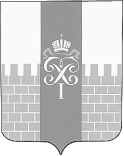 МУНИЦИПАЛЬНЫЙ  СОВЕТГЛАВА МУНИЦИПАЛЬНОГО ОБРАЗОВАНИЯ  ГОРОД ПЕТЕРГОФ______________________________________________________________________П О С Т А Н О В Л Е Н И Е26 ноября 2019 года			                                                                                       №  10О внесении изменений в Постановление главы муниципального образования город Петергоф, исполняющего полномочия председателя Муниципального Совета, «Об утверждении Положения о порядке применения взысканий за несоблюдение ограничений и запретов, требований о предотвращении или об урегулировании конфликта интересов и неисполнение обязанностей, установленных в целях противодействия коррупции в отношении муниципальных служащих Муниципального Совета муниципального образования город Петергоф» от 27.03.2015 г. № 3	В соответствии Федеральным законом от 03.08.2018 N 304-ФЗ «О внесении изменения в статью 193 Трудового кодекса Российской Федерации»ПОСТАНОВЛЯЮ:Внести в Положение о порядке применения взысканий за несоблюдение ограничений и запретов, требований о предотвращении или об урегулировании конфликта интересов и неисполнение обязанностей, установленных в целях противодействия коррупции в отношении муниципальных служащих Муниципального Совета муниципального образования город Петергоф, утверждённое Постановлением  главы муниципального образования город Петергоф, исполняющим полномочия председателя Муниципального Совета, от 27.03.2015 г. № 3 следующее изменение:1.1. пункт 5 раздела 	II Положения изложить в следующей редакции: «5. Взыскание, за исключением взыскания за несоблюдение ограничений и запретов, неисполнение обязанностей, установленных законодательством Российской Федерации о противодействии коррупции, не может быть применено позднее шести месяцев со дня совершения проступка, а по результатам ревизии, проверки финансово-хозяйственной деятельности или аудиторской проверки - позднее двух лет со дня его совершения. Взыскание за несоблюдение ограничений и запретов, неисполнение обязанностей, установленных законодательством Российской Федерации о противодействии коррупции, не может быть применено позднее трех лет со дня совершения проступка. В указанные сроки не включается время производства по уголовному делу».Главному специалисту  Муниципального Совета МО г.Петергоф Смирновой Н.А. ознакомить с настоящим постановлением муниципальных служащих Муниципального Совета МО г.Петергоф под роспись.Настоящее постановление вступает с силу со дня его  обнародования.Контроль за исполнением настоящего постановления оставляю за собой.Глава муниципального образования город Петергоф,исполняющий полномочия председателя Муниципального Совета                                                                         А.В. Шифман